Утверждаю
Директорекая ДШИ им.А.Г.Калкина»Л.А.Матова2020г.Расписание звонков МБУ ДО «Улаганская ДШИ им. А.Г.Калкина» на 2020-2021 учебный год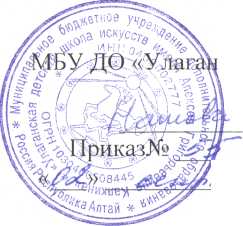 1 смена1 смена1 урок- 9.00-9.401 урок-9.50-10.302 урок- 9.50-10.302 урок- 10.40-11.203 урок- 10.40-11.203 урок-11.30-12.104 урок-1 1.30-12.104 урок-12.20-13.005 урок- 12.20-13.005 урок2 смена2 смена1 урок-13.00-13.401 урок-14.00-14.402 урок-13.50-14.252 урок-14.50-15.303 урок-14.35-15.153 урок-15.40-16.254 урок-15.25-16.104 урок-16.35-17.155 урок-16.20-17.005 урок-17.25-18.05